МКОУ «Санчинская СОШ»Отчето проведении мероприятий к 100-летию   образования ДАССР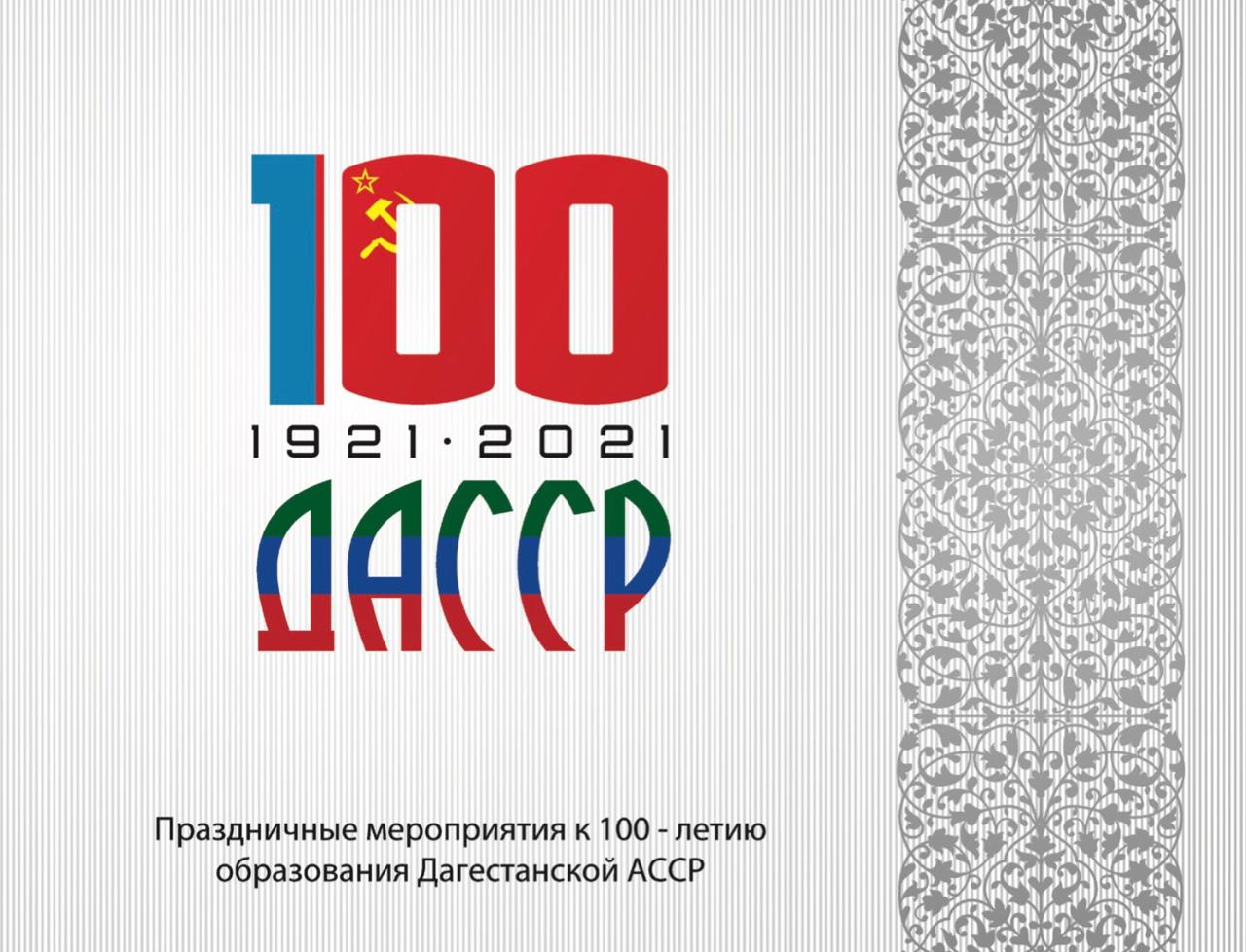 Внеклассные мероприятия, посвященные празднованию 100-летию со дня образования ДАССР, прошли с октября по 20 января   в МКОУ «Санчинская СОШ»
В школе, проведены единые уроки, лекции, линейки, круглые столы, просмотры фильмов о Дагестане, открытые кл часы . Были оформлены тематические стенды и уголки, посвященные этой дате, оформлены выставки книг, рисунков, школьных стенных газет, фотовыставки.Цель мероприятий – знакомство учащихся с историей становления родного края, его историческое  значение, развитие у молодежи и подрастающего поколения чувства патриотизма и гордости за свой регион.
Были проведены тематические классные часы «Дагестан – наш край родной», «Образование ДАССР», «Мой Дагестан», «История образования ДАССР» учителем географии Габибуллаевой С.Г. В школе прошло мероприятие на тему «Многонациональный Дагестан. Традиции и обычаи» во 2 А классе учителем Азизовой У.Н. Целью данного мероприятия было расширение кругозора учащихся о традициях народов Дагестана, о жанрах устного народного творчества (песни, считалки,игры, танцы); воспитание интереса к изучению истории своего села, своего народа, своей страны. 
«Принятие 20 января 1921 года Всероссийским Центральным Исполнительным комитетом Декрета об образовании Дагестанской Автономной Советской Социалистической Республики – в ряду судьбоносных событий, которые повлияли на жизнь многих поколений дагестанцев. Создание дагестанской автономии явилось точкой отсчета нового этапа истории наших народов. История Дагестана содержит немало славных страниц, свидетельствующих о созидательном труде, самоотверженности и высоком патриотизме его жителей. Благодаря усилиям и таланту многих поколений в республике создан значительный экономический, культурный и интеллектуальный потенциал. А самая главная заслуга – это дружба и братство между народами. Об этом должно знать подрастающее поколение и гордиться этим».На мероприятиях уч-ся декламировали стихи дагестанских поэтов на русском и даргинских языках, смотрели видео-фильмы, слушали гимн РД.На открытом кл часе во 2 А классе учитель рассказал историю создания ДАССР в 1921г, читали стихи, исполняли песни, говорили об обычаях и традициях народов Дагестана.Приняли участие в Акции «Тотальный диктант «Образование ДАССР» . Во всех классах выпустили стенгазеты на данную тематику.Организовали школьный конкурс чтецов стихов о Дагестане.проводился конкурс в 2 ступени- начальные классы и среднее  со старшим звенья., на котором приняли участие  .13 уч-ся  со 2-4 кл и  19уч-ся с 5 по 11 кл..  Призовые   места – начальное звено- 1 место- Беделова А.3 кл2 место- Абакаров А. 3 кл3 место- Мамаева  3 клСтаршее звено1 место- Абдуллаева Написат 10 кл читала стих «Мой Дагестан» Р.Гамзатова2  место- Мамаева Аминат 7 кл и Гапизова Райганат 6 кл3 место- Нахбарова Гулбарият 9 кл и Акаев Гаджимурад 6 кл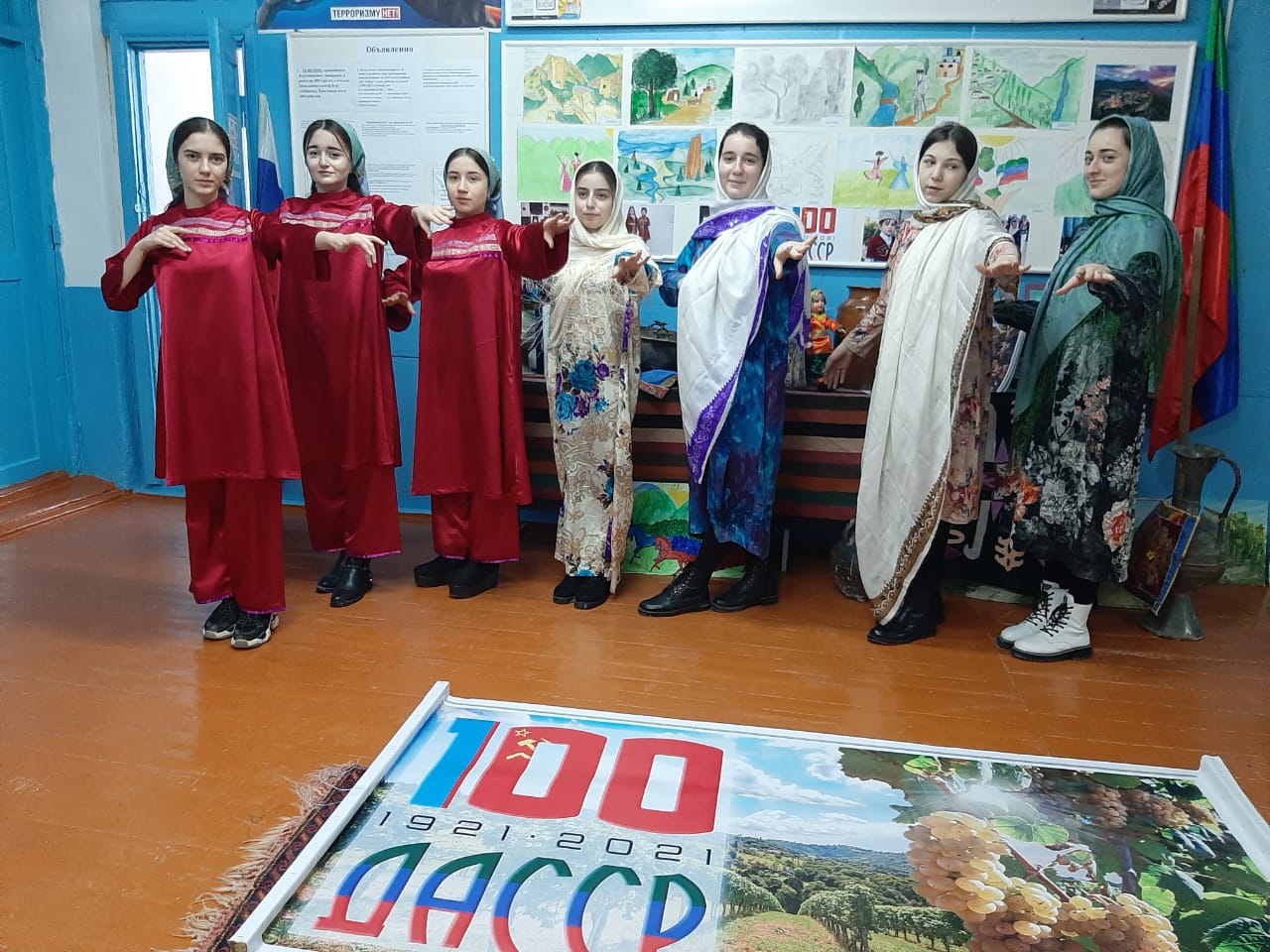 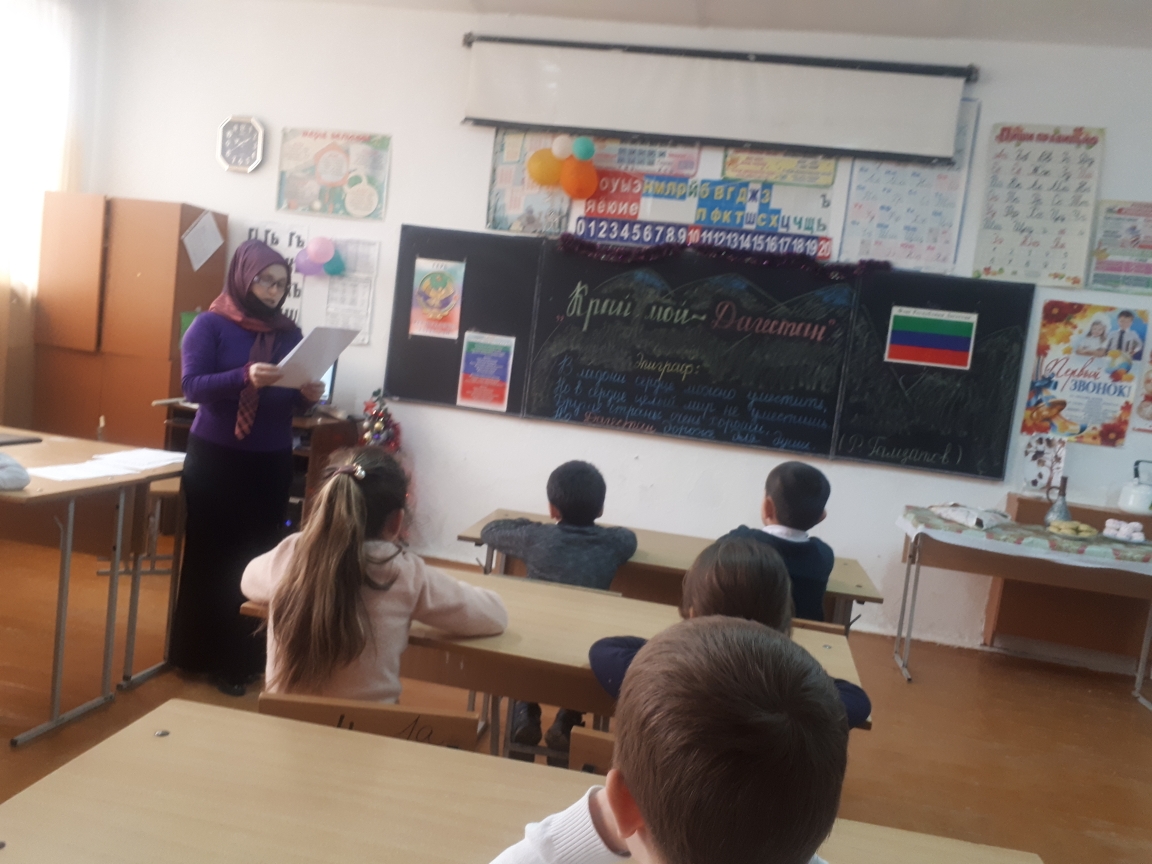 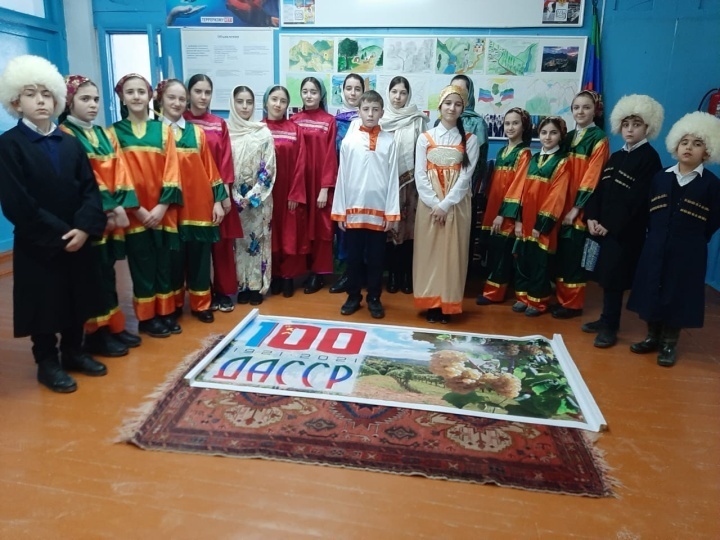 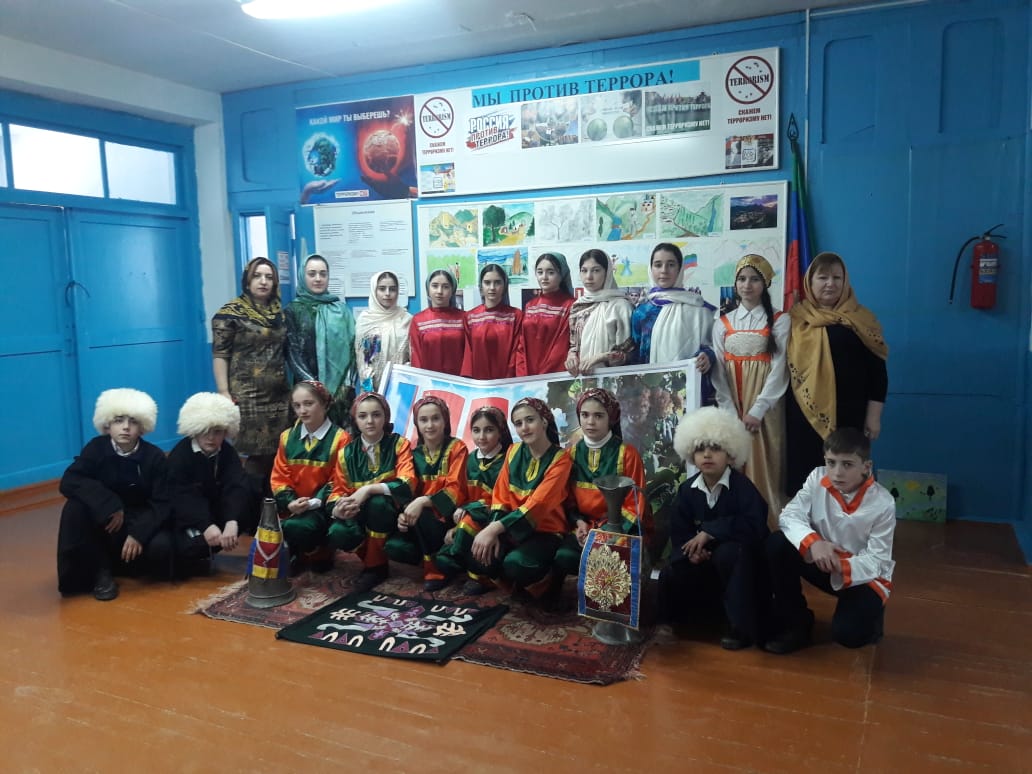 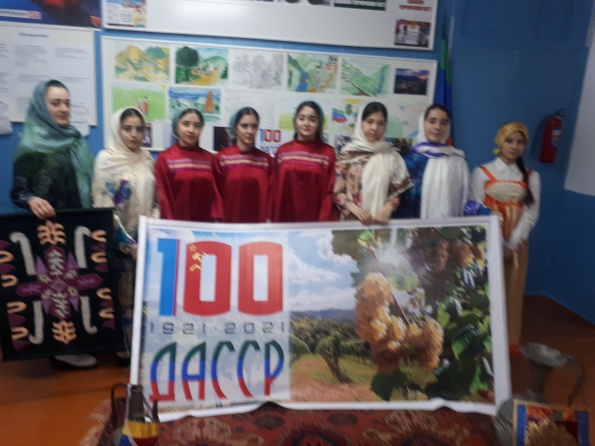 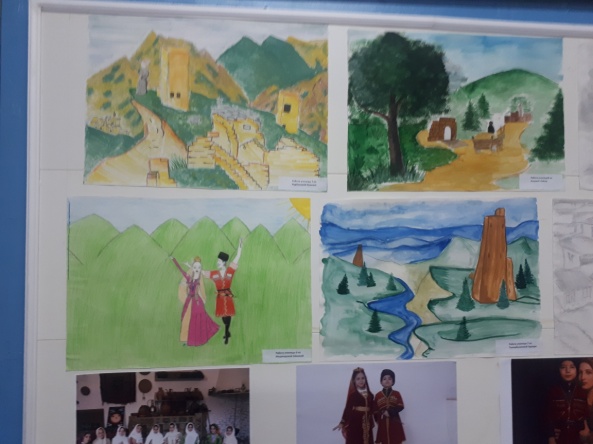 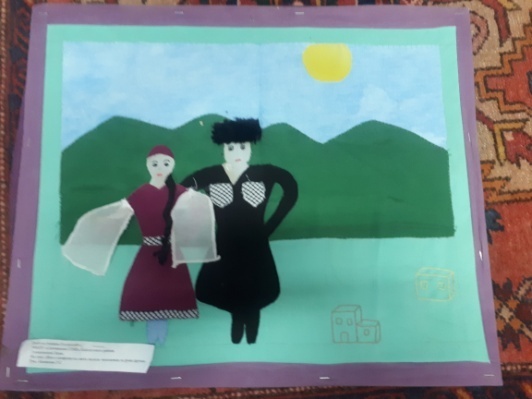 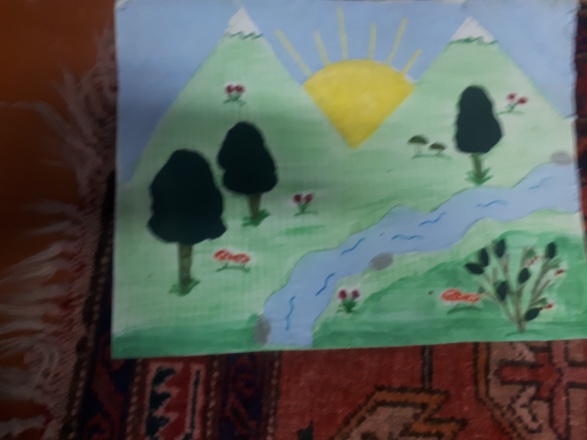 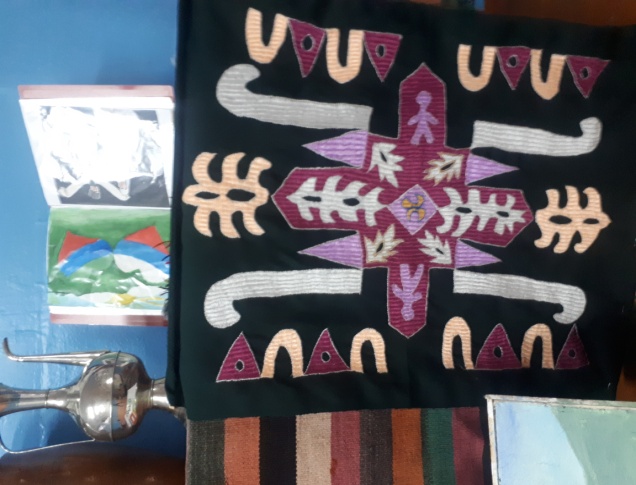 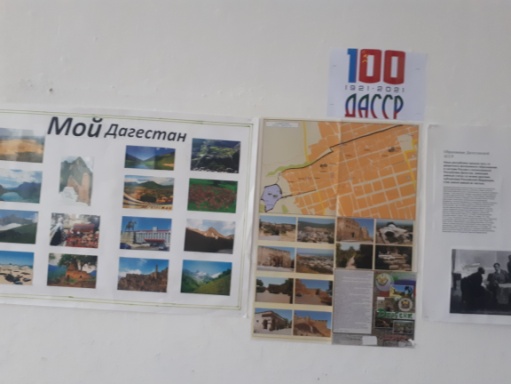 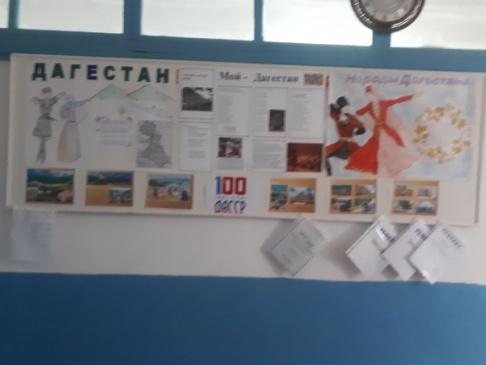 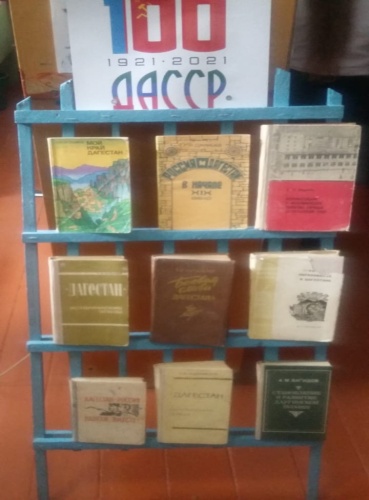 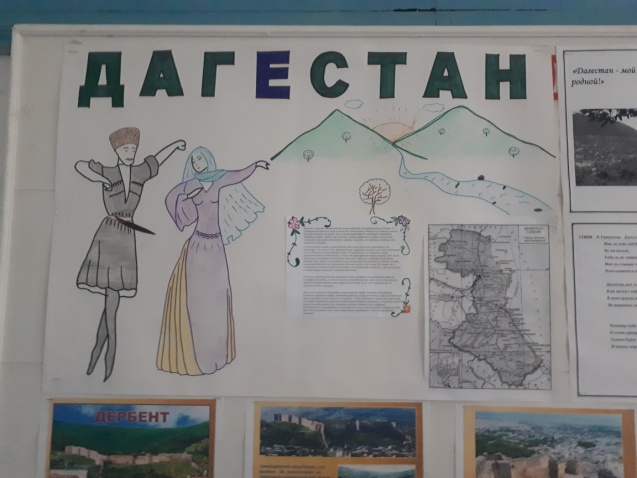 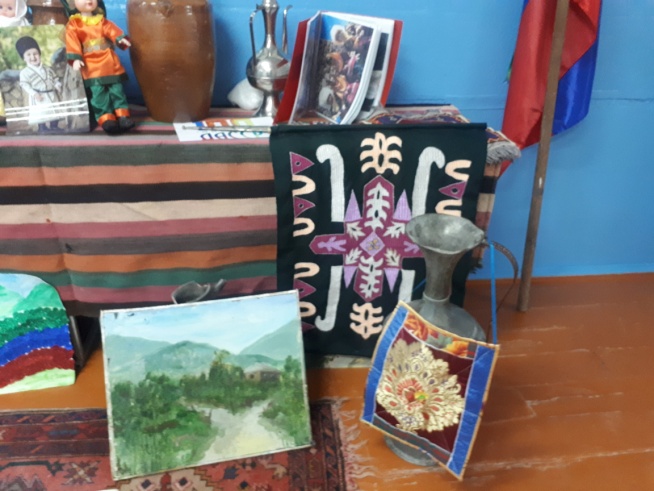 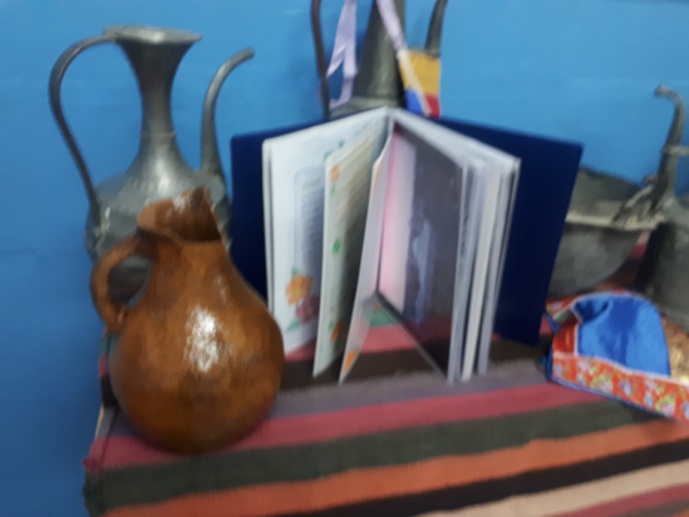 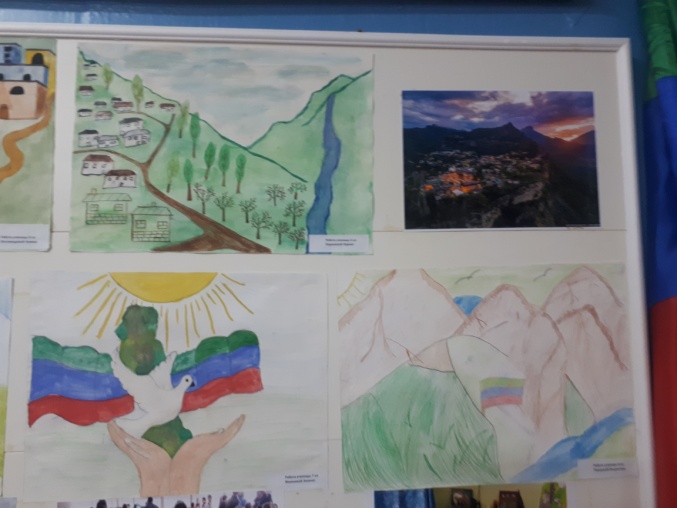 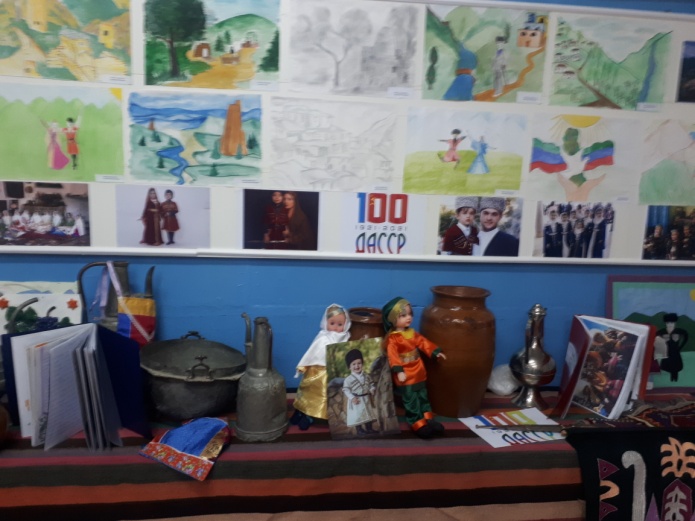 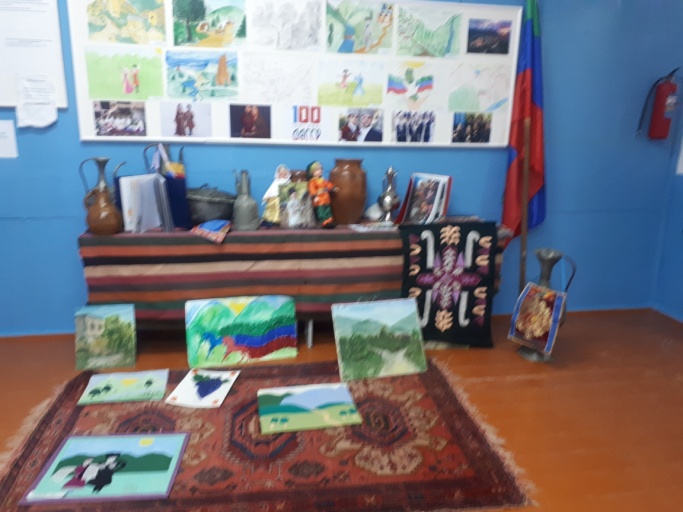 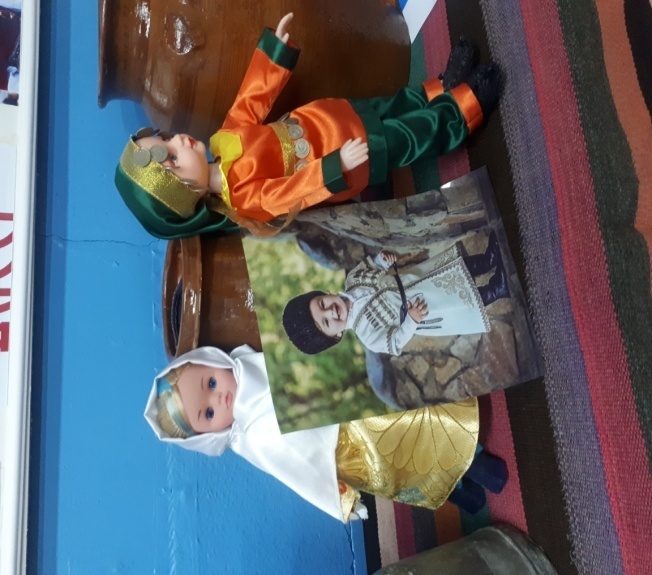 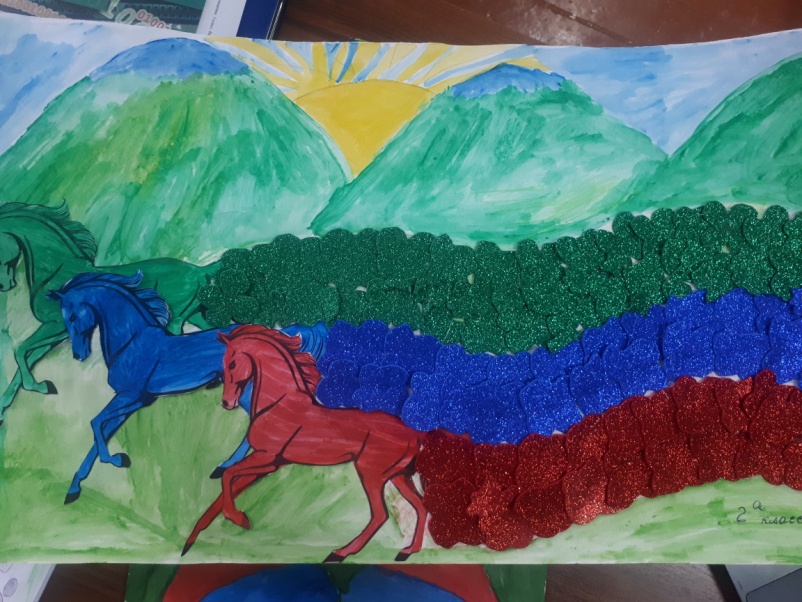 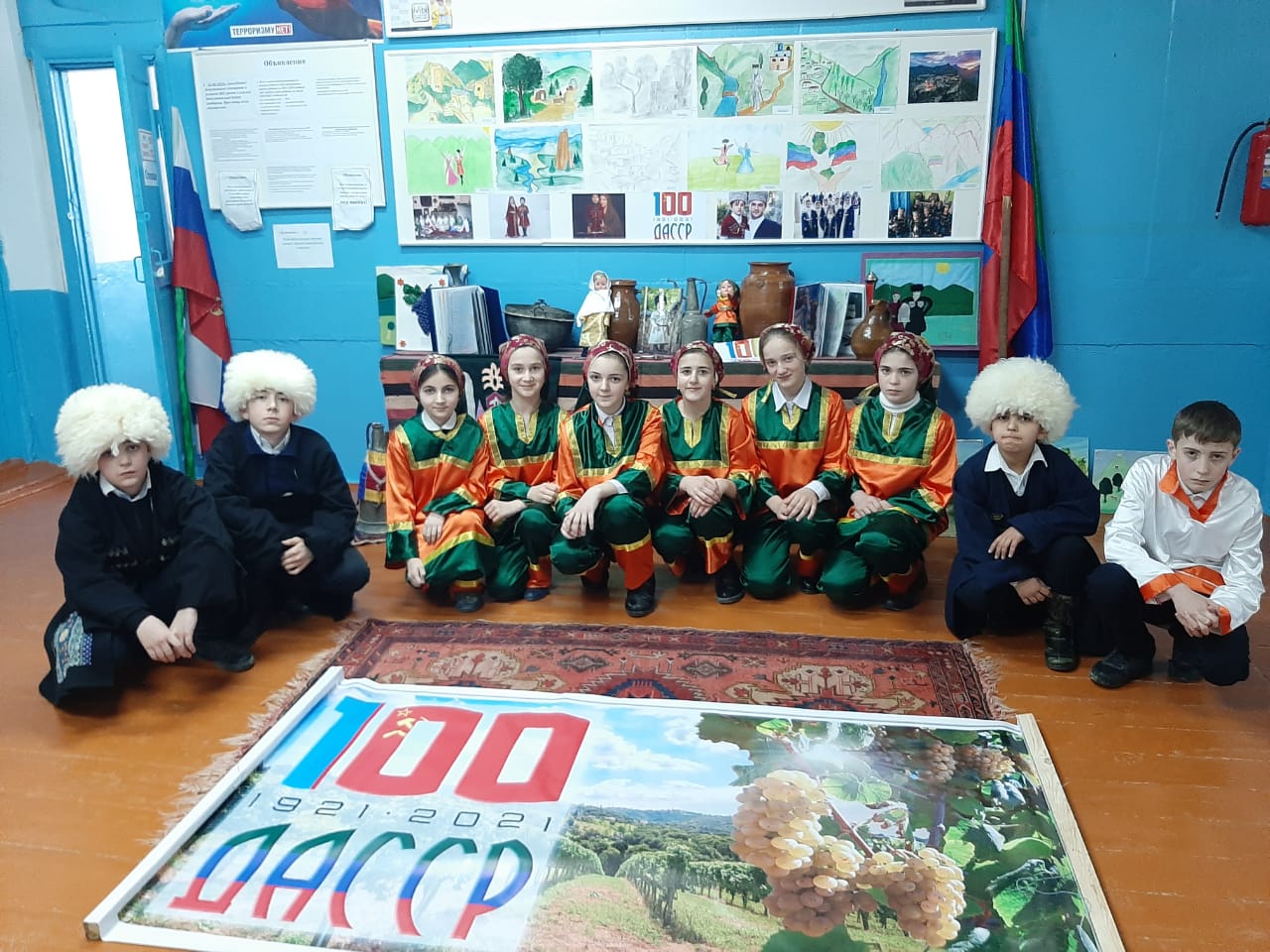 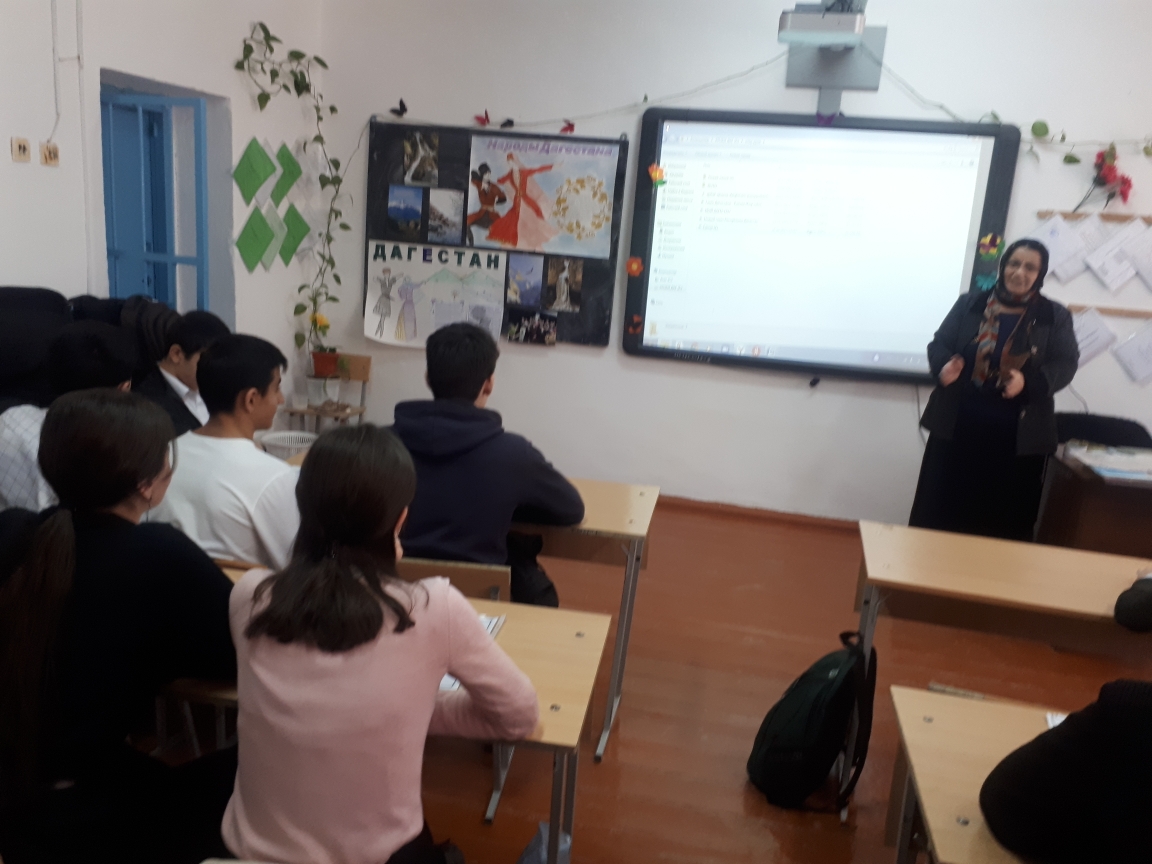 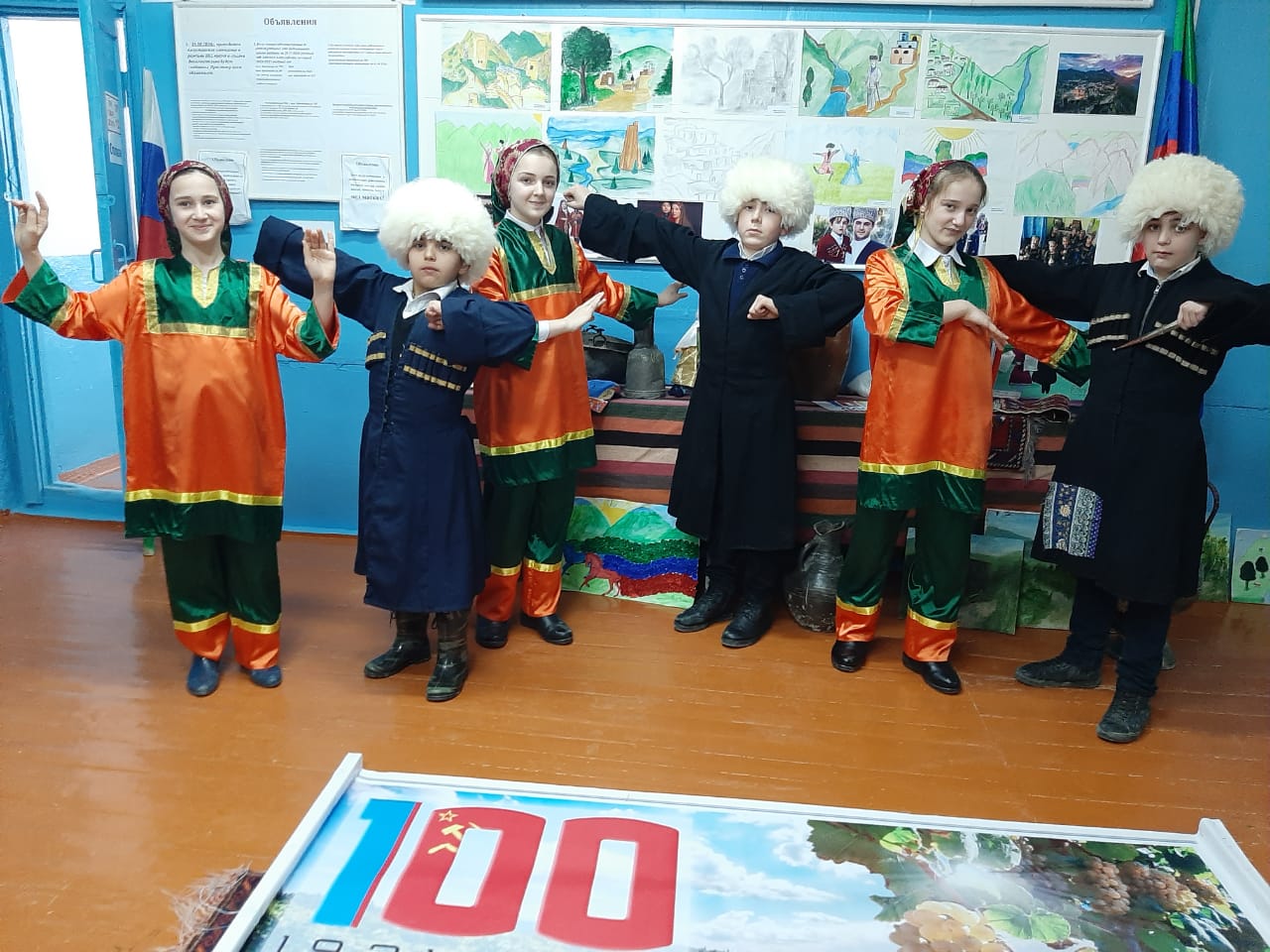 Директор МКОУ «Санчинская СОШ» - Нахбаров З.М. _____________________Зам дир по ВР – Закарьяева Ф.Ш. ___________________________№МероприятиядатаОтветств клФотовыставка «Пейзажи родного края» Ноябрь-декабрь9, 8 клКонкурс чтецов на лучшее чтение стихов о Дагестане «Мой край родной»декабрь2-4, 5-11клЛитературный вечер «Мелодии и краски родного края»декабрь2А, Б, 3 клМероприятия  «Кольцо дружбы» ко Дню Конституциидекабрь7клКнижная выставка «Встречая 100–летие  Дагестана»январьбиблиотСоздание альбома «Путешествие по Дагестану»Ноябрь-декабрь8,11 клПознавательная беседа «Что?Где?Когда?» посвященная истории Дагестанадекабрь2 Б, 5, 10 клСпортивный праздник: «Наши рекорды – тебе Республика»ноябрьУчит физ-рыОткрытый урок на тему «ДАССР – 100 лет»ноябрь10-11 кл учит географииЭкскурсия в школьный  Краеведческий музей. Ноябрь-январь7-10 клВыставка  детских работ «Я горжусь своей республикой»январь6, 4 клПросмотр фильмов о ДагестанеНоябрь-январь3-11 клВыпуск газеты «Мы дети Дагестана», посвященной 100-летию образования ДАССР январь5 клПоказ «Костюмы народов края».январь6-10 кл